Отчет  № 4   объединения «Волшебный фоамиран»Темы занятий:Интернет ресурсы: ddt-griv.ru (страничка педагога – Овчаровой-Бабиной Д.М..),   stranamasterov.ru     Изделия по темам:     2.   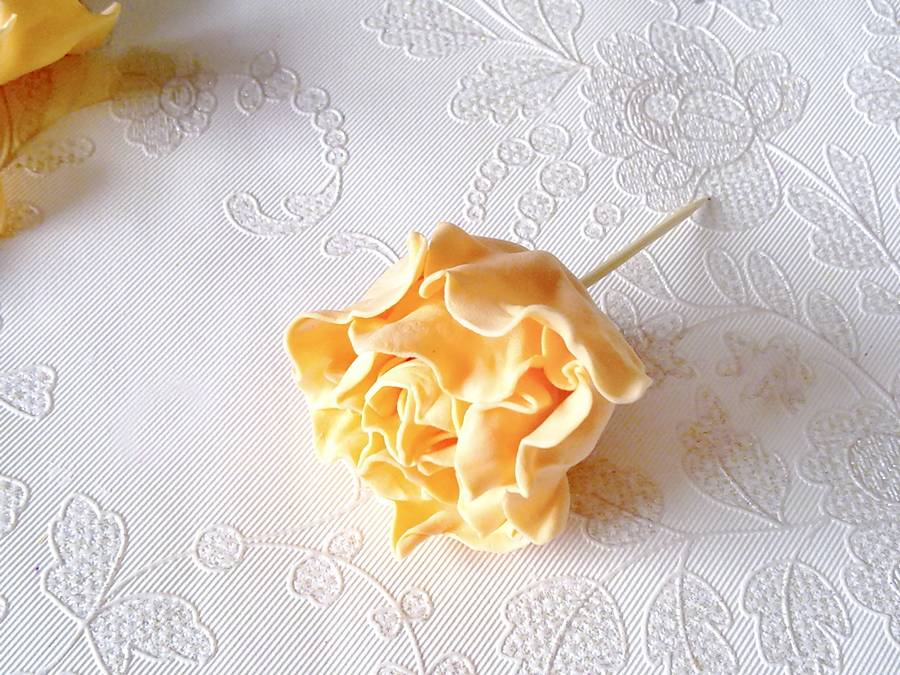 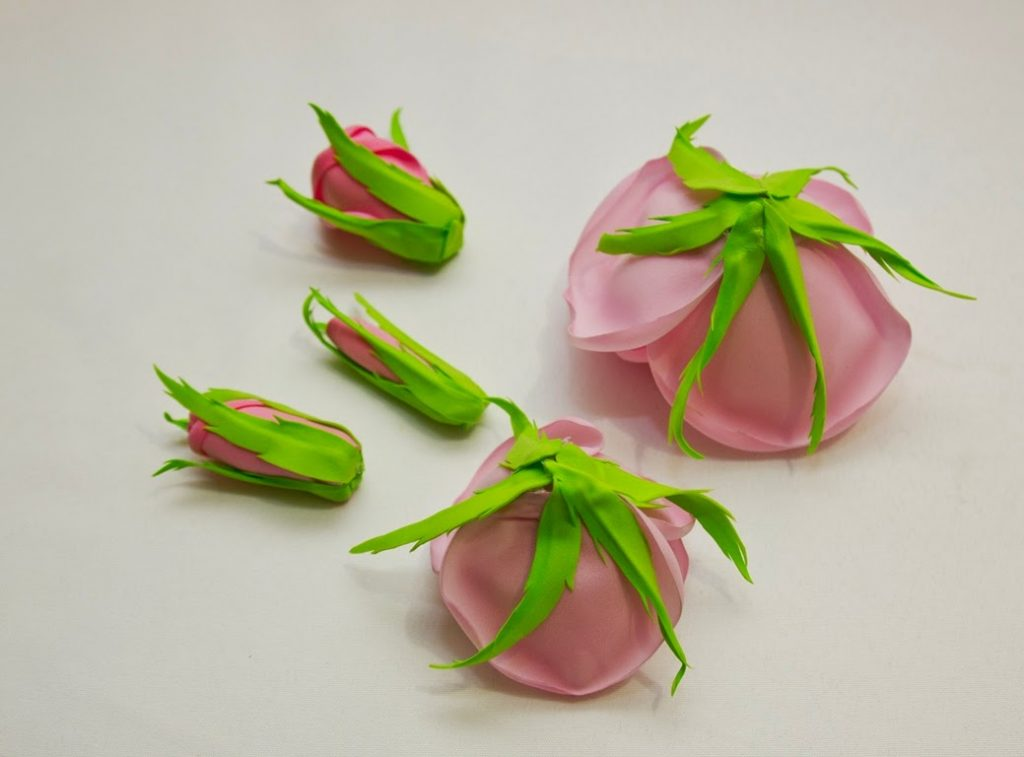 3.        4.   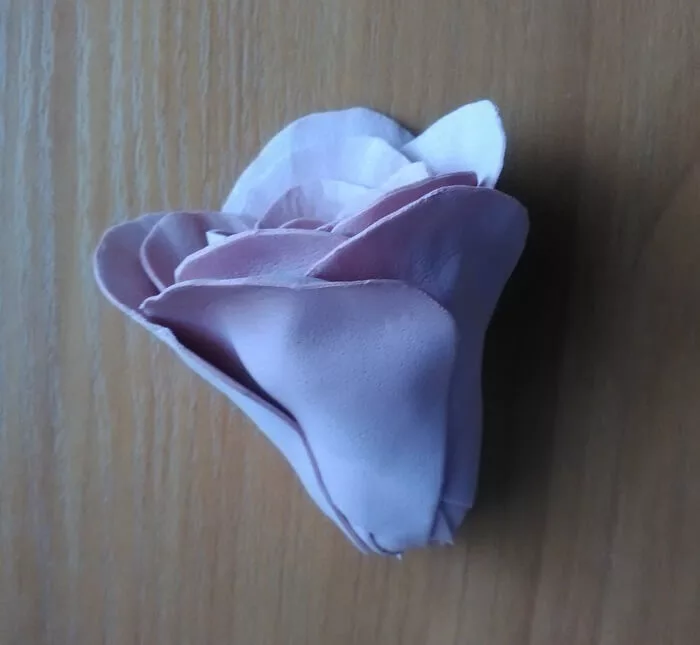 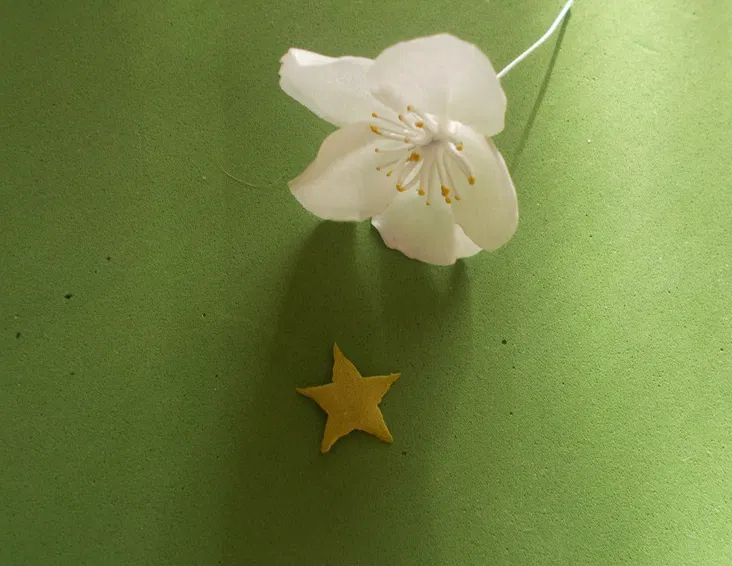 5.      6.  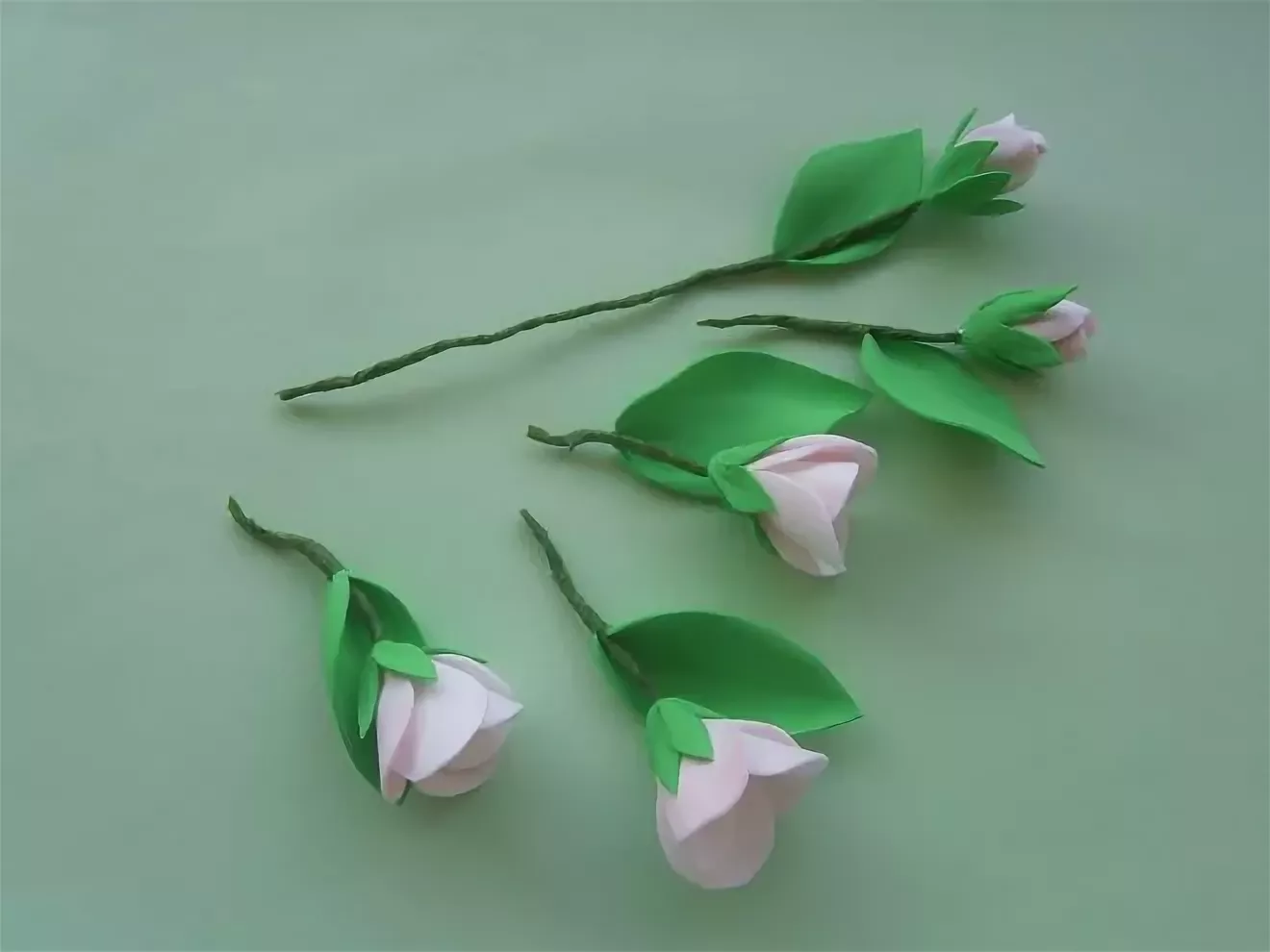 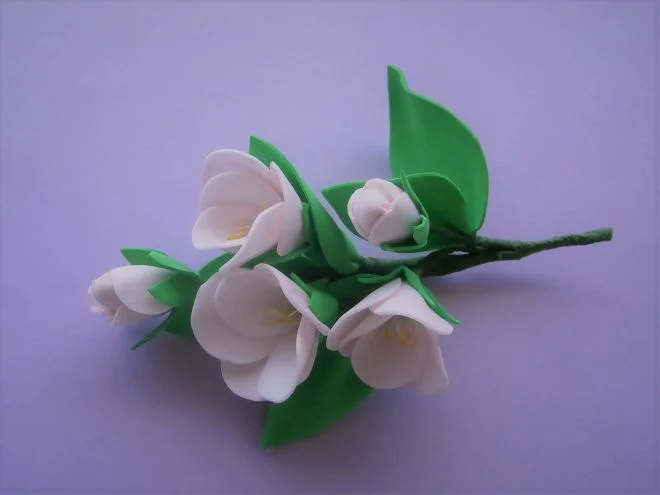 Работа в группе «Волшебный фоамиран»: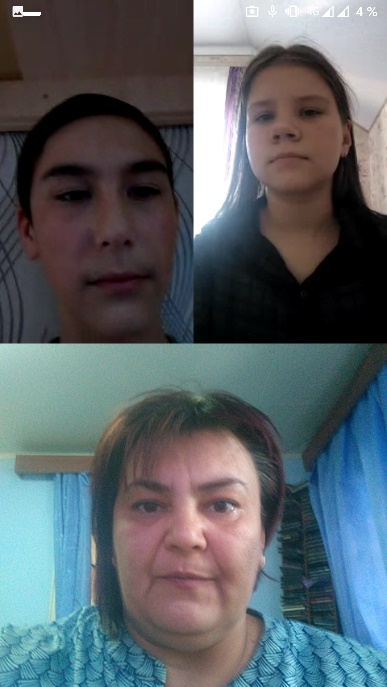 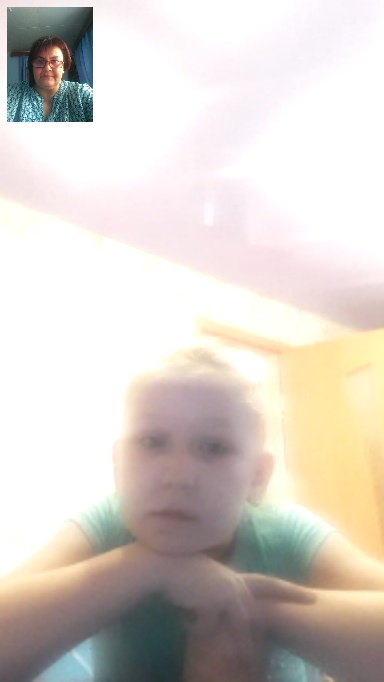 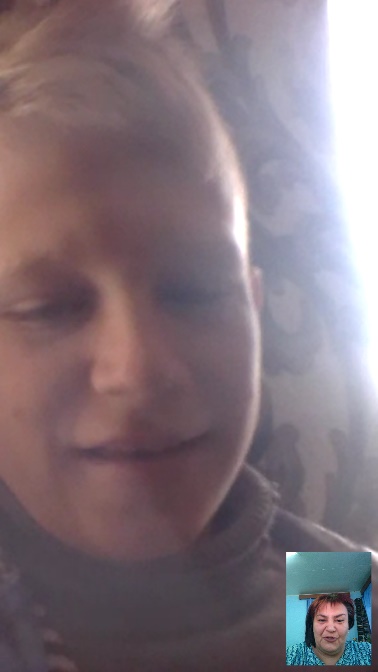 Воспитательная работа.  Беседа «Правила безопасного поведения на улице и в близи водоемов».	 	  Тема занятияДата 1 группаИспользуемая литератураМатериалы и оборудованиеСоздание розовых бутонов	21.05.20«Брошь-букеты: красота в деталях» Герасимова Е.Е «Цветы из фоамирана» Воробьёва О.С Фоамиран разной цветовой гаммы, картон, зубочистки, ножницы, пинцет, проволока, молды (различные), фольга, карандаш простой, термоклей, калька для зарисовки схем, утюг.Создание яблоневого цвета, как декоративного элемента.23.05.20«Брошь-букеты: красота в деталях» Герасимова Е.Е «Цветы из фоамирана» Воробьёва О.С Фоамиран разной цветовой гаммы, картон, зубочистки, ножницы, пинцет, проволока, молды (различные), фольга, карандаш простой, термоклей, калька для зарисовки схем, утюг.